Kalibrieranleitung Digi-Waage DS 781 - 782---------------------------------------------------------------------------------------------------------------------------------------------------------------------------------------------------------------------------------------------------------------------------------------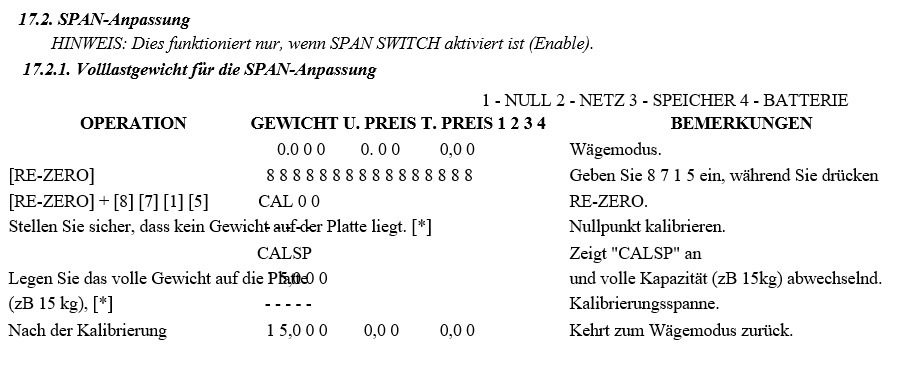 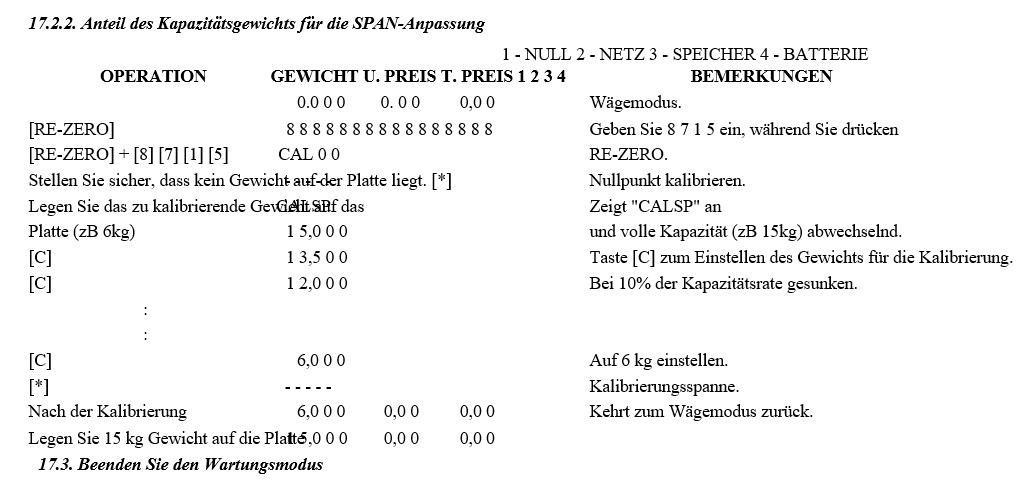 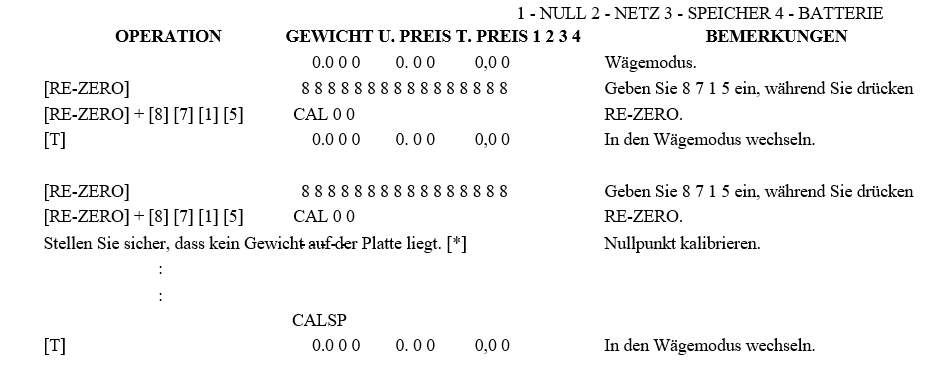 Kalibrieranleitung Digi-Waage DS 685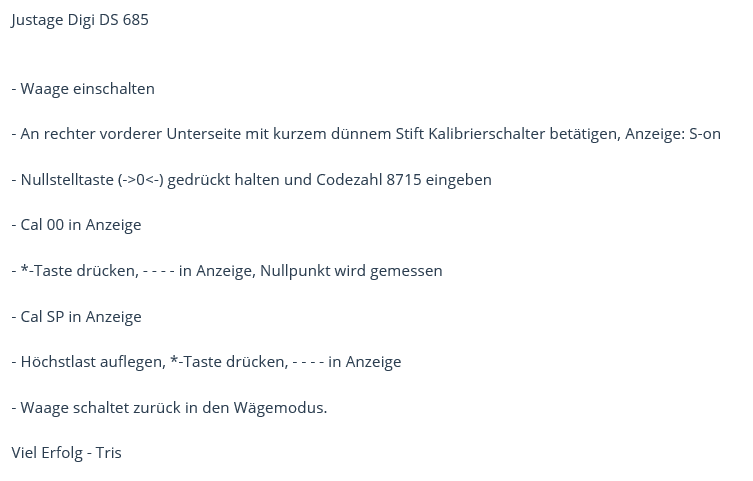 